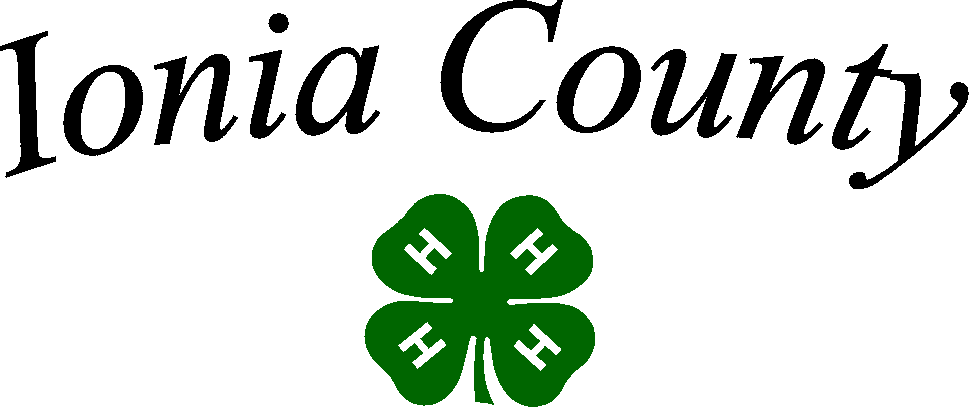 Dairy Project Record BookJunior (Age 8-11)Do NOT put this record book in a binder.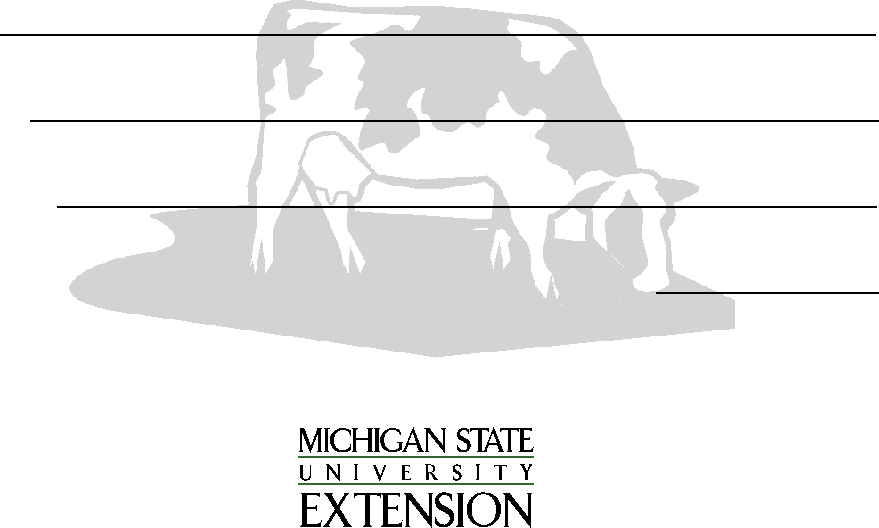 Name:4-H Club:4-H Leader:Michigan State University Extension programs and materials are open to all without regard to race, color, national origin, gender, religion, age, disability, political beliefs, sexual orientation, marital or family status.Age (as of 1/1): 	Years in 4-H Dairy Project:Revised 4/2014Why Keep Records?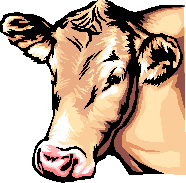 Members learn more about their project animals- costs, feed, health and management skills. Documents activities and progress in the project. Improves	management	and	production practices. Helps plan future projects.Keep this record as part of your Personal 4-H Records.This information is helpful in applying for 4-H awards and scholarships. Remember - records are no better than what YOU put into them!Dairy Leader’s Signature:Extra Credit for my Dairy Project?An outstanding 4-H project record is one that goes above and beyond what is expected. Be creative!IoniaA completed record book should have a beginning and final photograph. You are encouraged to be in the photo with your project animal(s) and to include more photographs. Include captions. You may use additional pages.Write a report on a related topic of at least one page:2Dairy Project SummaryNumber of years in the Dairy Project, including this year?Number of project meetings held: 	Number I attended: I attended 	project talks or demonstrations.Topics were:Have you participated in other dairy activities? Yes 	No	 If yes, list the activities, shows, fairs or related programs attended:What were the three most important things you learned this year about Dairy?What are your goals for this year’s dairy project?3Dairy Project PhotosBe creative. The more photos, the better! You are encouraged to be in the photo with your Dairy project animal(s). You should also include captions on your pictures that at least include the date of the photograph.4Name the PartsAll agesWrite the part number on each line.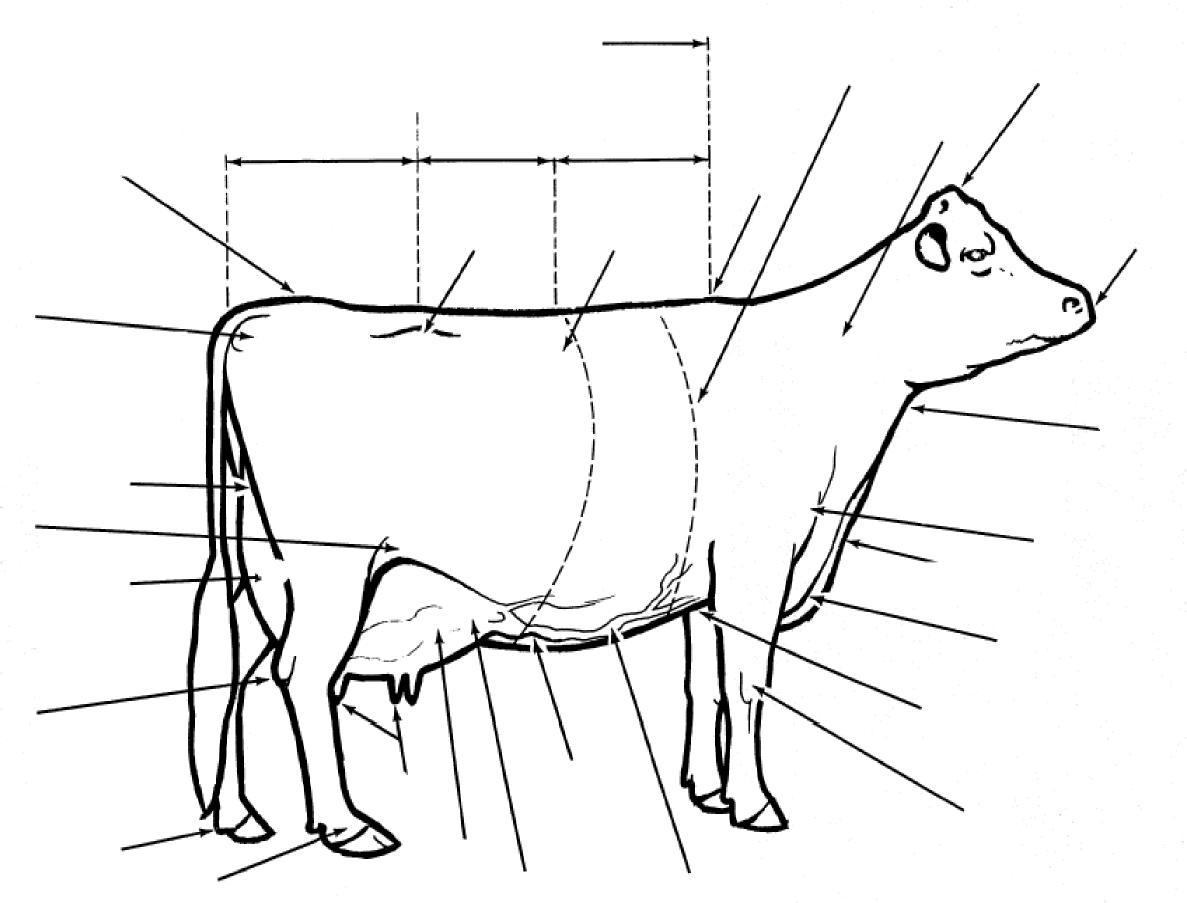 Management RecordsFill out 1 of these pages per dairy project (You may have leftover pages)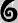 Management RecordsFill out 1 of these pages per dairy project (You may have leftover pages)7Management RecordsFill out 1 of these pages per dairy project (You may have leftover pages)8Records QuestionnaireQuestions refer to the farm or herd where your animals are housed.What breed(s) of cattle does the farm have?How many lactating cows does the farm have? How many dry cows does the farm have?  Total number of heifers and calves on farm? At what age are calves weaned off milk at this farm?	“Udderly” Fun MatchingMatch the words below with the descriptionsA cooling tank where all of the milk from the farm is stores: 	The average Guernsey produces...  	A cow is dry (not producing milk) for an average of ...  	        A cow milks for approximately ...  	Silage is ...  	Holsteins are the highest producers of...  		 Jerseys are the highest producers of...  	 Colostrum is... 	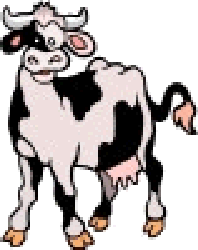 Forages are ...  	A calf is milk fed for...  	An animal with four stomach compartments: 	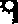 10 Dairy Project ShowmanshipHow should a dairy cow’s feet be set under them when in the show ring? Specify the differences for dairy cows, heifers and bulls. Place name on line.Dairy Farm Work RecordRecord all of the work you completed for the farm that your dairy project is raised on. For example, what are your farm responsibilities apart from taking care of your 4-H dairy animal? The property owner’ssignature on the second page is mandatory.Dairy Farm Work Record (continued)Date(s)If your animal(s) is being raised on your own property, please have your parent or guardian sign acknowledging that you provided the care to the animal(s) and completed the dairy farm work as recorded.If you are borrowing an animal from someone else, have the owner sign acknowledging that you provided the care to the animal(s) and completed the dairy farm work as recorded.I, 	, do attest and certify that this 4-H’erProperty Owner’s Name (please print)cared for this animal in a responsible manner while housed on my property and completed the works tasks listed above. I also understand that integrity and responsibility are important to the 4-H experience.Signature of Property Owner	DateSignature of 4-H Leader	DateMy 4-H Dairy Project Record Book Score Sheet 4-H Member:4-H Club: 	16 MSU is an affirmative-action, equal-opportunity employer. Michigan State University Extension programs and materials are open to all without regard to race, color, national origin, sex, gender, gender identity, religion, age, height, weight, disability, political beliefs, sexual orientation, marital status, family status or veteran status. CountyProper Care and Nutrition; Selection; Animal Science; Safe Management Practices or Diagram of Farm Set-up; Veterinary Science; Food Products (such as sample “healthy” recipes) of cheese or milk, etc.MSU Extension 50 E. Sprague Rd. Ionia, MI 48846Phone: (616) 527—5357Fax: (616) 522—1449Name:Breed:Control or ID Number:Date of Birth or Age:RFID (required):	Tatoo:	Left -Right-RFID (required):	Tatoo:	Left -Right-How often do you feed/water your project?What does your animal’s feed consist of?What type of bedding do you use for your dairy project?What is your dairy project?How often is the pen/barn your animal stays in cleaned? How do you do this?Name:Breed:Control or ID Number:Date of Birth or Age:RFID (required):	Tattoo: Left – Right -RFID (required):	Tattoo: Left – Right -How often do you feed/water your project?What does your animal’s feed consist of?What type of bedding do you use for your dairy project?What is your dairy project?How often is the pen/barn your animal stays in cleaned? How do you do this?Name:Breed:Control or ID Number:Date of Birth or Age:RFID (required):	Tattoo:	Left - Right -RFID (required):	Tattoo:	Left - Right -How often do you feed/water your project?What does your animal’s feed consist of?What type of bedding do you use for your dairy project?What is your dairy project?How often is the pen/barn your animal stays in cleaned? How do you do this?Dairy Project ShowmanshipPreparing for the Show RingWhat are 3 basic tips you could give someone about washing a dairy project?What do you find most difficult about clipping your dairy project?What did you do to prepare your project for show?Safety TechniquesDairy cattle are color blind and have poor depth perception. What safety issues might this cause?Dairy cattle are highly unpredictable, how do you safely approach your animal?Name 3 things you should be aware of on the farm. (vehicles, animals, etc.)In the Show RingWhat items are important to you in your dairy project show box?What type of clothing might you wear in the show ring?Description of Work CompletedNumber of Hours Spent on TaskPagePossible PointsYour Points1-2COVER SHEET/WHY KEEP RECORDS5All information is complete/signed by leader3DAIRY PROJECT SUMMARY5All information is neat and complete. All questions are answered.4DAIRY PROJECT PHOTOS10Includes photographs of project animal(s). Captions included with pictures.5NAME THE PARTS15Completed correctly.6-8MANAGEMENT RECORDS15All information complete for each project animal.9RECORDS QUESTIONNAIRE5Show record complete and questions answered.9“UDDERLY” FUN MATCHING5Completed correctly..10DAIRY PROJECT SHOWMANSHIP“10All information completed.11-13RECORD OF CARE15Information complete.14-15DAIRY FARM WORK RECORDE15Information complete and signed by leader.TOTAL PointsA: 85- 100, B: 75 - 84, C: 60 - 74, No Rating: 0-39